Российская ФедерацияРеспублика ХакасияАлтайский районАдминистрация Кировского сельсоветаПОСТАНОВЛЕНИЕ31.01.2022                                                 			           		№ 10-пс. Кирово   В соответствии с Федеральным законом от 06 октября 2003 года №131-ФЗ «Об общих принципах организации местного самоуправления в Российской Федерации», руководствуясь Уставом муниципального образования Кировский  сельсовет, администрация Кировского сельсовета                                                                       ПОСТАНОВЛЯЕТ:В связи с образованием земельного участка путем объединения земельных участков по адресу: Российская Федерация, Республика Хакасия, Алтайский муниципальный район, сельское поселение Кировский сельсовет, село Алтай, переулок Школьный, земельный участок 8 с кадастровым номером 19:04:030201:240  и по адресу:  Российская Федерация, Республика Хакасия, Алтайский муниципальный район, сельское поселение Кировский сельсовет, село Алтай, переулок Школьный, земельный участок 8а с кадастровым номером 19:04:030201:410 , а) вновь образуемому земельному участку  :ЗУ1 площадью 3038 кв.м., расположенному в с. Алтай, пер. Школьный согласно прилагаемой схемы (приложение 1) присвоить адрес: Российская Федерация, Республика Хакасия, Алтайский муниципальный район, сельское поселение Кировский сельсовет, село Алтай, переулок Школьный, земельный участок  8;Внести присвоенный адрес в Адресный реестр Кировского сельсовета и внести адресные данные в электронную систему ФИАС.Существующий адрес: Российская Федерация, Республика Хакасия, Алтайский муниципальный район, сельское поселение Кировский сельсовет, село Алтай, переулок Школьный, земельный участок 8а с кадастровым номером 19:04:030201:410  аннулировать в Адресном реестре Кировского сельсовета и внести изменения в электронную систему ФИАС.Настоящее постановление вступает в силу со дня его подписания.Контроль за исполнением настоящего постановления оставляю за собойГлава Кировского сельсовета                                                                  В. Т. КовальПриложение 1 к постановлению администрации Кировского сельсоветаот 31.01.2022 № 10-пСхема расположения земельного участка или земельных участков на кадастровом плане территорииО присвоении адреса образуемому земельному участку (с. Алтай, пер. Школьный, 8)Условный номер земельного участка   :ЗУ1Условный номер земельного участка   :ЗУ1Условный номер земельного участка   :ЗУ1Условный номер земельного участка   :ЗУ1Площадь земельного участка  3038 м²Площадь земельного участка  3038 м²Площадь земельного участка  3038 м²Площадь земельного участка  3038 м²Обозначение характерных точек границОбозначение характерных точек границКоординаты, мКоординаты, мОбозначение характерных точек границОбозначение характерных точек границXY112311383689,52227426,5922383681,70227445,0033383667,82227484,7344383619,00227464,4055383633,70227424,6066383637,61227415,4077383657,99227424,0688383661,91227414,8611383689,52227426,59Масштаб 1:1000Масштаб 1:1000Масштаб 1:1000Масштаб 1:1000Условные обозначения:Условные обозначения:Условные обозначения:Условные обозначения:______ Границы земельных участков, установленные (уточненные) при проведении кадастровых работ, отражающиеся в масштабе Границы земельных участков, установленные (уточненные) при проведении кадастровых работ, отражающиеся в масштабе Границы земельных участков, установленные (уточненные) при проведении кадастровых работ, отражающиеся в масштабе:ЗУ1Обозначение образуемого  земельного участкаОбозначение образуемого  земельного участкаОбозначение образуемого  земельного участка_____Границы земельных участков, установленные в соответствии с Федеральным законодательством, включенные в ГКНГраницы земельных участков, установленные в соответствии с Федеральным законодательством, включенные в ГКНГраницы земельных участков, установленные в соответствии с Федеральным законодательством, включенные в ГКН19:04:030201Кадастровый кварталКадастровый кварталКадастровый квартал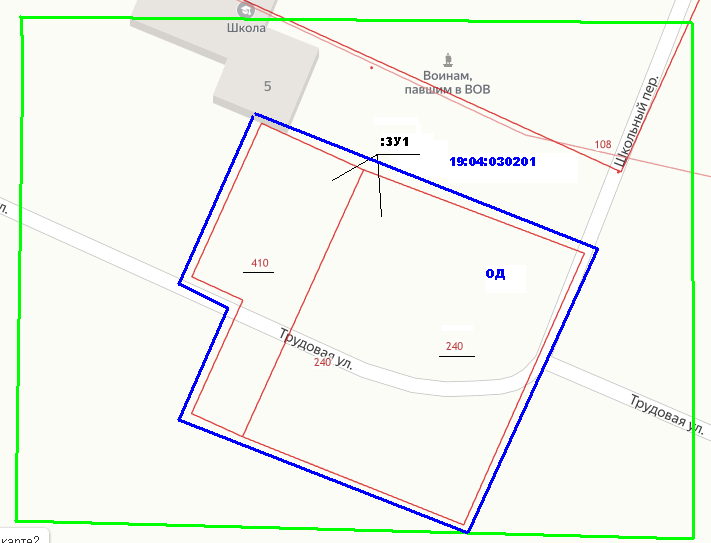 